Greenwood Herbals 2019 Herbal Advanced Clinical Program Level 3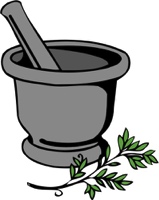 ~~~~~With Debbie Mercier, Herbalist*************************************************************************Requirements:Interest in honing clinical skills and owning an herbal business.Certificate or documentation of completion of clinical level 2 course.Availability on scheduled class dates.This advanced program is a 4 month course that meets one Saturday a month, with additional clinical observation hours. You will bring in your clients for pre-scheduled observation intakes one-on-one with Debbie Mercier, as well as consulting with her on protocols. You will develop your herbal business plan as well as discussion around ethics and code of conduct. Examples will be given on how to set-up your consultation space. Advanced nutrition topics to use with clients, including fermentation will be included. Upon completion of this program you should have developed all necessary documents pertaining to seeing clients, as well as a marketing strategy and business plan. The purpose of this class is to become completely independent as an herbalist and put your learning into practice.Remember, we are not medical professionals and should never diagnose an illness on the client.Student ContractClass Dates:           January 19th (1/26/19 Snow Date)    February 16th (2/23/19 Snow Date) 	          March 16th ( 3/23/19 Snow Date)   April 13th (4/13/19 Snow Date)      May 11th *PLUS SUPERVISED CONSULTATIONS   Class Meeting Times:  9:00 am – 4:00 pm Saturday. Students are expected to participate fully, arriving on time and remaining for the full class time.  Required Additional Work/Study Time:  Students will schedule consultation times where they will be observed and able to discuss after the client intake.  Students will also work on developing their business paperwork. Assignments will be given during class and expected to be ready for the following month’s class.Absences:  Please no absences!  Only under extreme emergencies will you be excused.  It is extremely hard to make up this lost time and it may not be an option.  In which case you will have to get notes from another student.  Students with more than one day’s absence will lose class time hours.  Tuition Payments:  Full Tuition when paid in full $950 and may paid at the time of registration.                                   Tuition Installments: Tuition is $1050 in total to pay by installment                                                                    $250 Down upon submission of application.  					        $200.00 due on January 19th  					        $200.00 due on February 16th                                                                     $200.00 due on March 16th         					        $200.000 due on April 13th  Failure to make payment installments may result in suspension from attending classes until account is settled. *ONLY Cash/Check accepted. If a credit card is used student is responsible to pay the fees.Tuition Refunds:  Refunds will be made only if applicant is denied admission into program, or if written request is made by student and received by Greenwood Herbals prior to December 15th, 2018.  There will be no refunds granted after December 15th, 2018.  Any student dropping out of the program for any reason will forfeit all monies paid in tuition will be held legally responsible for any tuition balance due.Meals:  Saturday Lunch will be a bag lunch of your own making. Refrigeration is limited. Accommodations: We are happy to provide a list of local B&B’s.-------------------------------------------------------------------------------------------------------------2019 Greenwood Herbals Student ContractClinical Level 3 ProgramI, the undersigned, have read and understand and agree to abide by the terms stated above.______________________________________                   _________________________Signature of Student/Applicant			           Date of SignatureThis page must be signed and returned with your applicationGreenwood Herbal Advanced Clinical ProgramApplication for Registration NAME___________________________________________________________________MAILING ADDRESS_________________________________________________________________________________________________________________________________________DAYTIME PHONE:_________________________________________________________________E-MAIL: _________________________________________________________________Payment Enclosed:_____________$950  Full Tuition     Payment Enclosed:_____________$1050 Nonrefundable Deposit for payment plan, total tuition is $1050 if made in monthly installments* (See Payment Schedule Below)*Tuition Installments: Tuition is $1050 in total to pay by installment.                                                       $250 Down upon submission of application                                                                                              $200.00 due on January 19th  					        $200.00 due on February 16th                                                                     $200.00 due on March 16th         					        $200.000 due on April 13th                            METHOD OF PAYMENT:  (CIRCLE ONE)    CASH  / CHECK Please make personal checks payable to Greenwood Herbals   561 Parsonsfield Rd.  Limerick, Me  04048* * * * * * * * * *     YOUR SIGNED STUDENT CONTRACT MUST ACCOMPANY THIS APPLICATION                     * * * * * * * * * *No more than 13 students will be accepted into this program.Interviews will be conducted in order to create the most positive and Productive environment for learning, sharing and growth.